RESUME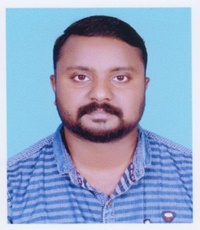 SujithSujith.364745@2freemail.com   CARRIER OBJECTIVESeeking responsible position in the field of ‘Accounting’ in accordance with my professional experience, qualification and skills achieved over the years and to work in a pro-active organization where I can utilize my expertise for the growth of the organization and which offers me a scope for professional achievements and better Prospects.COMPUTER KNOWLEDGETally ERP 9, Windows XP&7, MS Office, MS Dos, Excel, Internet, E MailEDUCATIONAL QUALIFICATIONSProfessional Accounting	:	TIA, Kottayam.B.Com	:	M.G. University, Kottayam H S C (Commerce)	:	Kerala Syllabus, S S L C	:	Kerala syllabusEXPERIENCE13 month work experience as an Jr. Accountant in Elegant Car Accessories Pvt. Ltd.,Lajpat Nagar,New delhi.3 Year work experience as an Jr. Accountant Cum Admin executive at Impel Marketing Services, Sarita Vihar, New Delhi From Sep 2009.1 year & 3 months experience as an Accountant in Don Bosco Institute of Graphics, Okhla,New Delhi from Nov-2012.Currently working As accountant in Al Batha Trading & Catering Co WLL, Abu Dhabi,UAE. From April 2014.	Accounts Payable & Receivable All Bank Transactions-LC,TR,LBDDaily cash collectionCash Book & Petty CashBank Reconciliation Day to day Entries & Account FinalizationCash flow projection & Budget  PreparationCustomer follow upMonthly Reports to ManagementSalary & overtime CalculationMaintaining staff records PERSONAL PROFILEName	:	Sujith Date of Birth	:	30-05-1986Gender	:	MaleMarital status	:	MarriedNationality	:	IndianReligion 	:	HinduLanguages Known	:	English, Malayalam & HindiDeclarationI here by declare that the particulars give above are true to the best of my knowledge and belief.